Rozlewnia Vody Naturalnej z systemem HACCPRozlewnia Vody Naturalnej zlokalizowana w okolicach Muszyny otrzymała certyfikat HACCP na produkcję wód źródlanych i napojów bezalkoholowych.Produkty firmy należącej do Michała Niemczyckiego – tj. Voda Naturalna i Voda Collagen, powstające w ramach certyfikowanej linii rozlewniczej – posiadają tym samym gwarancję najwyższej jakości i bezpieczeństwa.Certyfikat HACCP (ang. Hazard Analysis and Critical Control Points) zapewnia, że rozlewnia Vody Naturalnej spełnia wszelkie wymagania bezpieczeństwa produktów, zgodnie z przepisami prawa oraz zasadami dobrej praktyki produkcyjnej. Audyt certyfikacyjny potwierdzający spełnienie wymagań międzynarodowego kodeksu norm żywności „Codex Alimentarius” przeprowadziła TÜV NORD Polska.Źródło Vody NaturalnejŹródło wody źródlanej premium Voda Naturalna oraz wytwarzanej na jej bazie wody z kolagenem – pod marką Voda Collagen – zlokalizowane jest w Leluchowie, w gminie Muszyna, tuż przy granicy polsko-słowackiej. – „W samym sercu Popradzkiego Parku Krajobrazowego, znajdują się pierwotnie czyste, podziemne zasoby wodne, umiejscowione w warstwach skalnych zalesionej doliny Popradu. Obszar ten stał się zagłębiem najbardziej wartościowych wód pitnych, znanych i wysoko cenionych w Polsce i na świecie. To właśnie na tym terenie bije źródło naszej wody. Najwyższą jakość jej produkcji potwierdza certyfikat HACCP” – mówi Michał Niemczycki, prezes zarządu i właściciel firmy Voda Naturalna.Czerpana z głębokości 85 metrów Voda Naturalna zawdzięcza swoje unikalne cechy prehistorycznym strukturom skalnym, które wpływają na jej wyjątkową klarowność i mikrobiologiczną czystość. Źródło wody jest całkowicie odizolowane od szkodliwych czynników zewnętrznych (przemysłowych, rolniczych), a szczególnie niski poziom azotanów (0,4 mg/l) sprawia, że Voda Naturalna jest najwyżej oceniana w klasyfikacji czystości wód. Optymalny bilans wapnia i magnezu pozwala uzupełniać niedobory wapnia w organizmie, nie wypłukując go. Lekko słodkawy poziom pH Vody Naturalnej tworzy przyjemny, delikatny i orzeźwiający smak, który wyróżnia ją wśród innych wód.Nagrody i wyróżnienia– „Dbałość o najwyższą jakość wody, unikatowe opakowanie oraz wysublimowany sposób jej prezentacji i podawania sprawiły, że Voda Naturalna została zauważona i doceniona przez międzynarodowy portal finewaters.com, który zrzesza najwyższej klasy wody z całego świata” – podkreśla Wojciech Rykalski, dyrektor operacyjny firmy. Voda Collagen jest również wysoko oceniana przez ekspertów. Produkt znalazł się w ścisłym finale międzynarodowego konkursu Beverage Innovation Awards 2013, a także zdobył certyfikaty „Dobry produkt – wybór ekspertów” (PTWP) oraz „Doceń polskie”.Popularność Vody Naturalnej i Vody Collagen rośnie w szybkim tempie. Produkty znajdują się w ofercie ponad 75 supermarketów i delikatesów w kraju oraz w ponad 250 restauracjach i hotelach w Polsce, a także w delikatesach alma24.pl i frisco.pl. Ponadto, Voda Collagen sprzedawana jest w segmencie „beauty” (salony i kliniki urody, fitness i SPA) oraz aptecznym, za pośrednictwem sieci aptek i portalu DOZ - „dbam o zdrowie”. – „Aktualnie rozwijamy również dystrybucję w Europie, Azji, Rosji, na Środkowym Wschodzie oraz w Stanach Zjednoczonych i Kanadzie” – dodaje Wojciech Rykalski, dyrektor operacyjny Vody Naturalnej.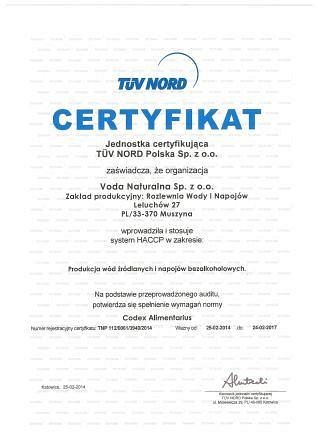 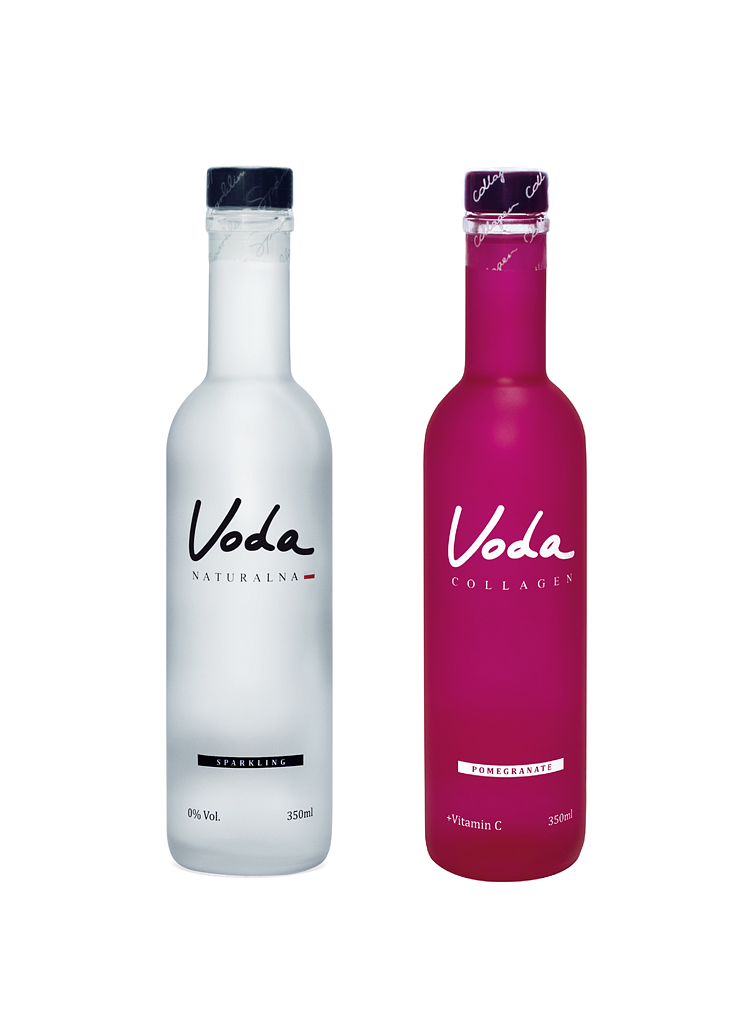 